桃園市桃園區虎頭山創新園區B06商業空間公開標租案出租位置及範圍圖一、基地位置：桃園市桃園區成功路三段1號桃園市桃園區三元段1190地號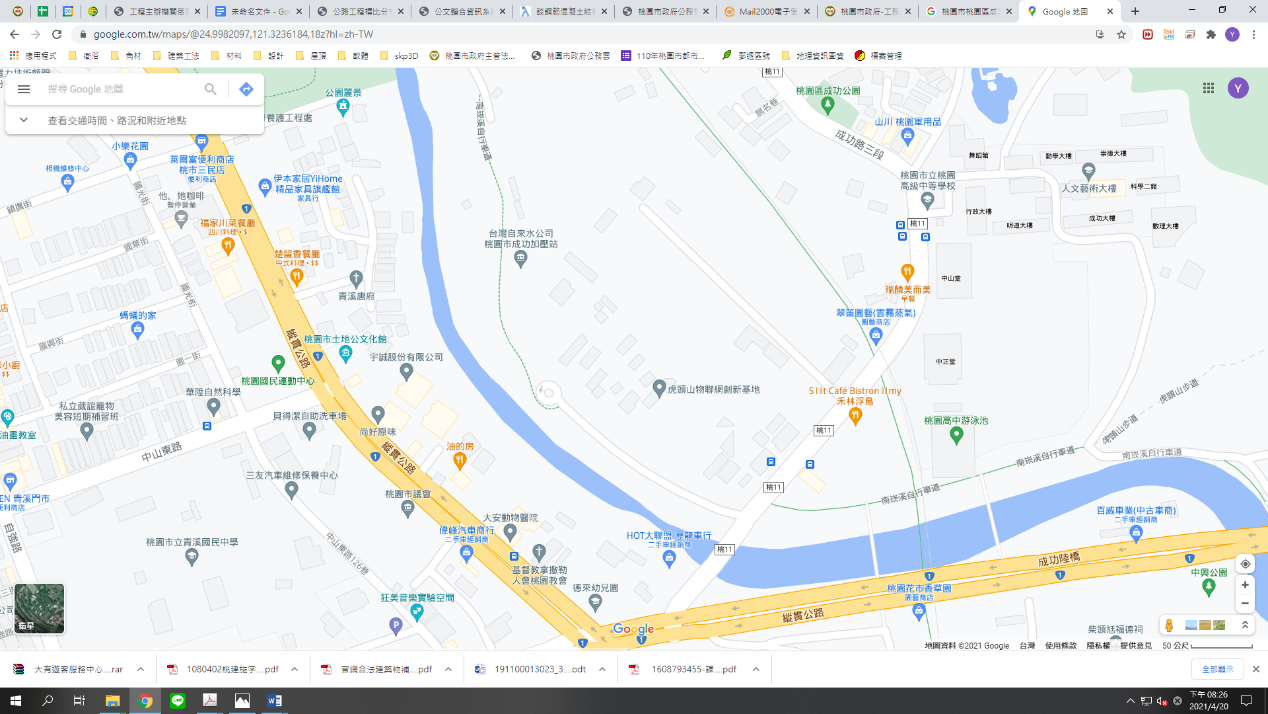 二、虎頭山創新園區B06租賃面積及位置圖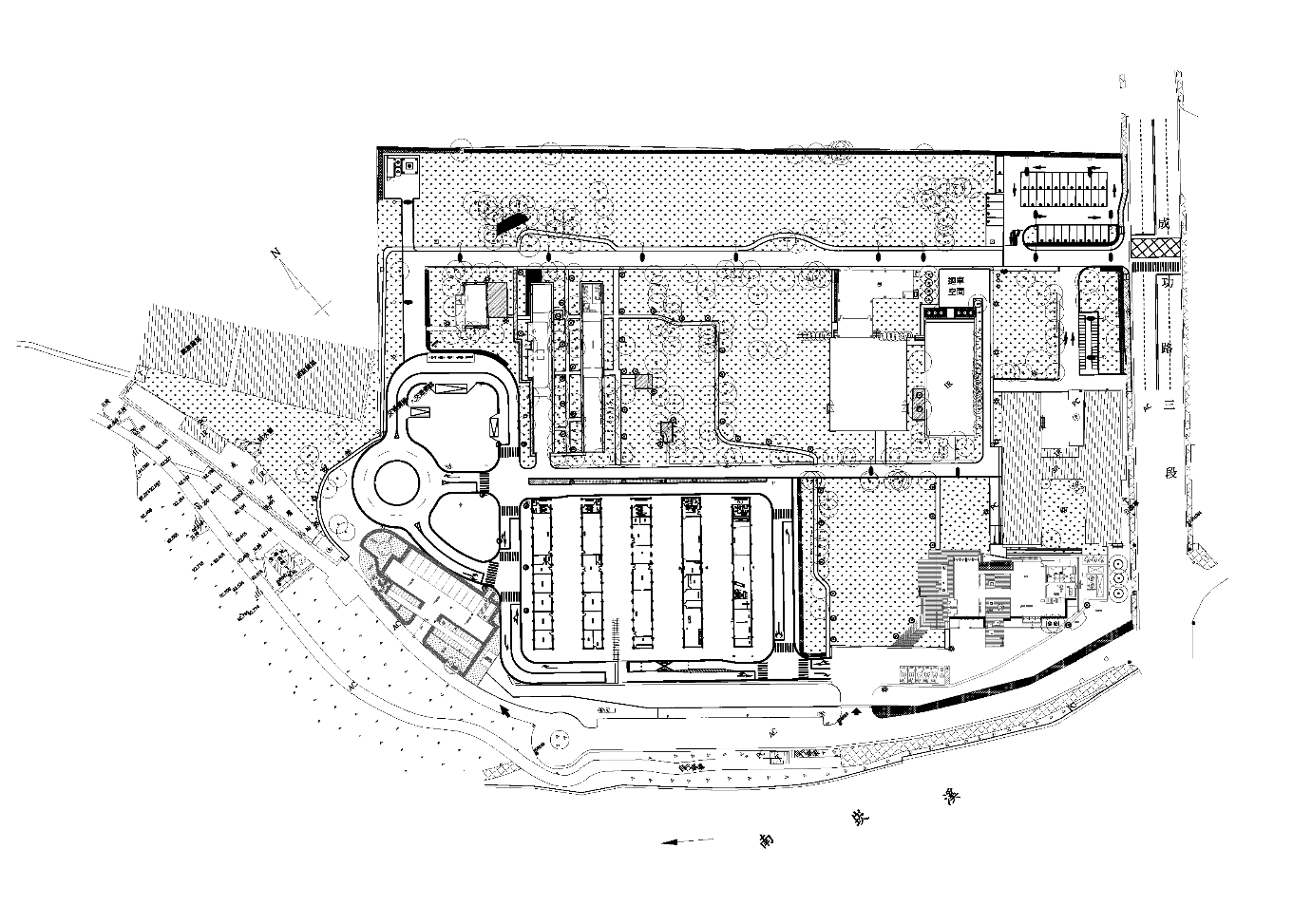 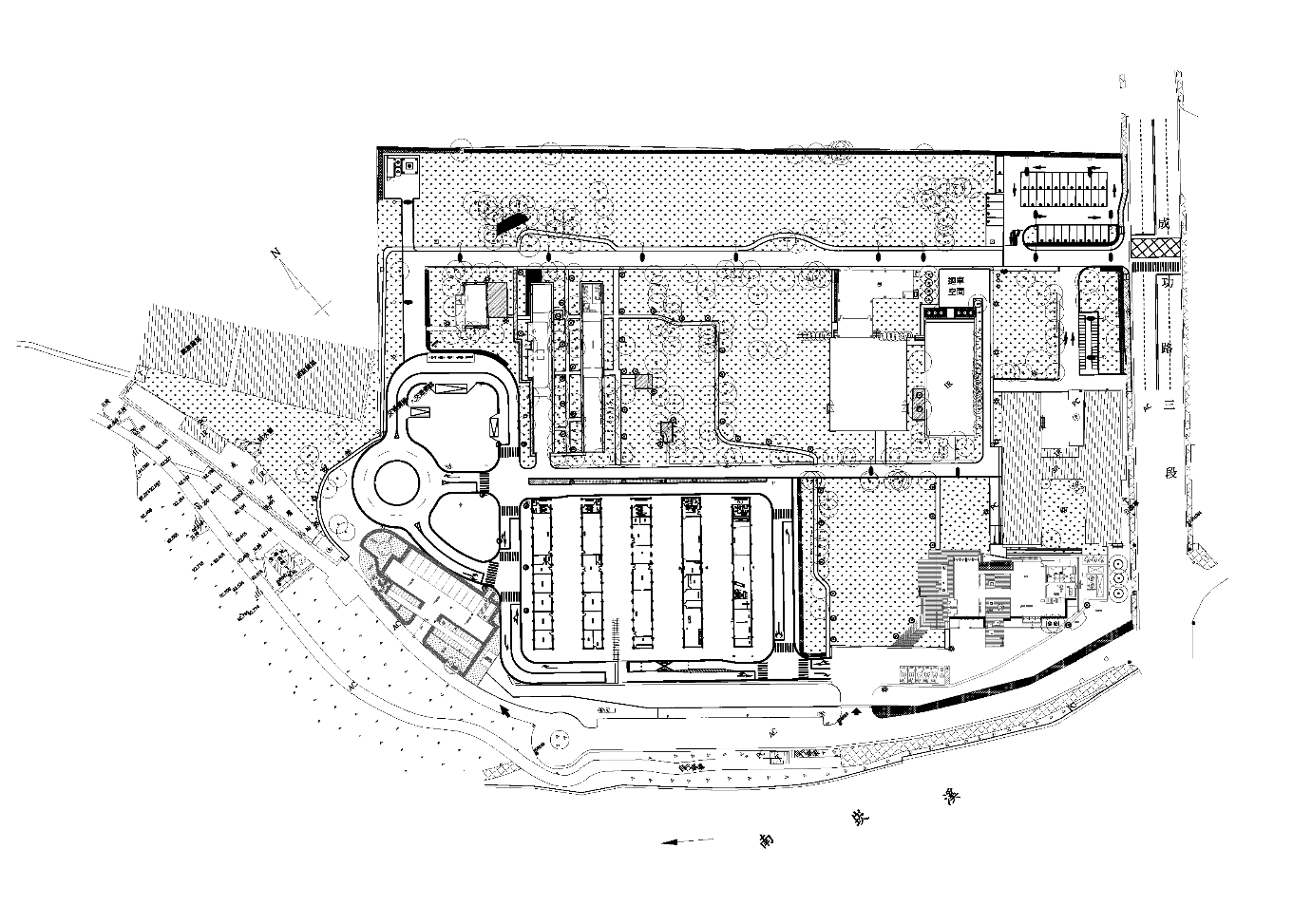 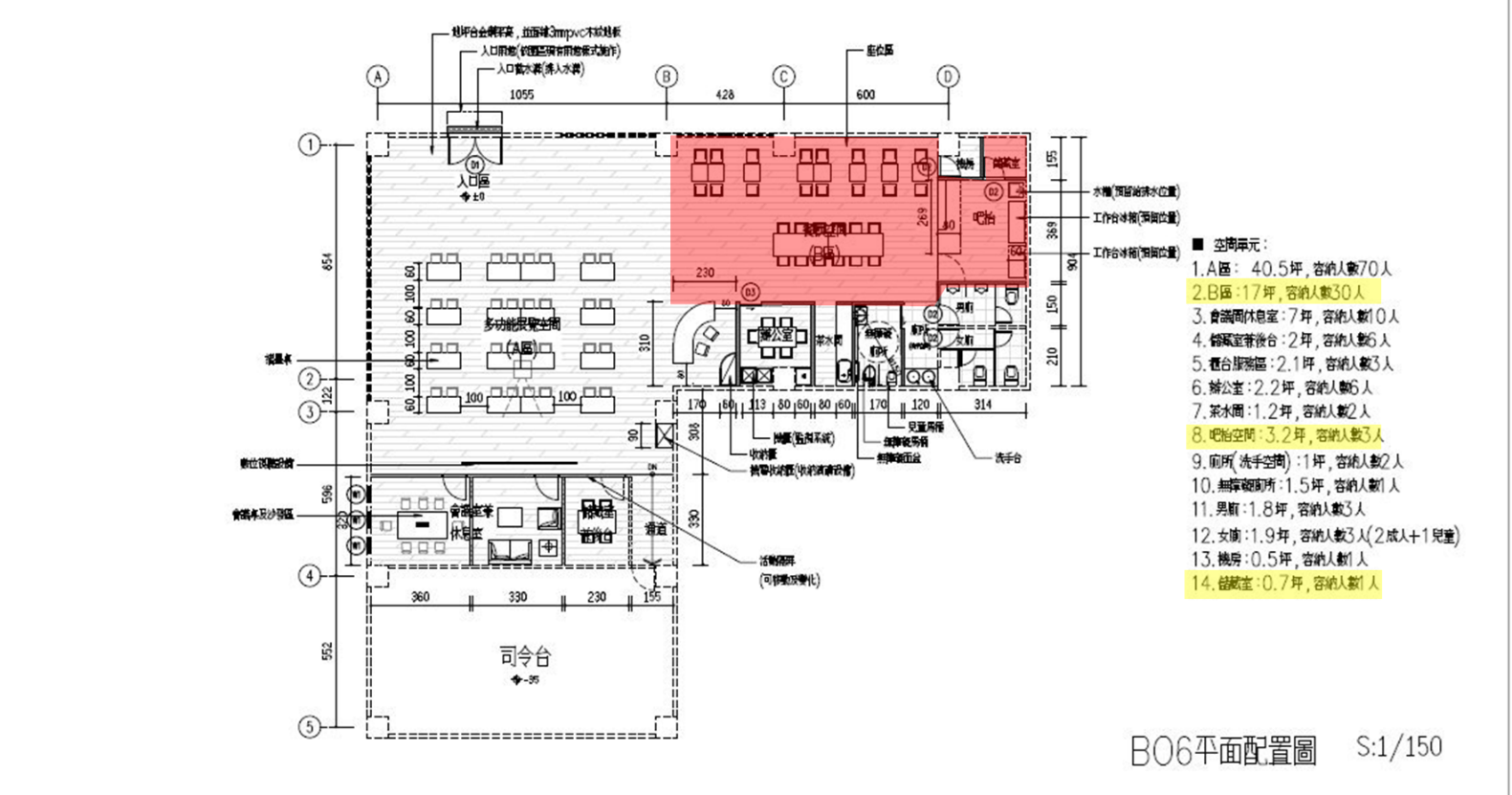 